ŘEDITELSTVÍ SILNIC A DÁLNIC CROBJEDNÁVKAčíslo objednávky: 29ZA-001950DIC: CZ-65993390Tato objednávka Objednatele zavazuje po jejím potvrzení Dodavatelem obě smluvní strany ke splnění stanovených závazků a nahrazuje smlouvu. Dodavatel se zavazuje provést na svoj náklad a nebezpečí pro Objednatele dílo specifikované níže. Objednatel se zavazuje zaplatit za dílo provedené v souladu s touto objednávkou cenu uvedenou níže.Místo dodání: areál SSCJD 7 PodivínKontaktní osoba ObjednatelexxxxxxxxxxxxxxxxxFakturujte: Ředitelství silnic a dálnic ČR, SSÚD 7,BratisIavská 867,691 45 PodivínObchodní a platební podmínky: Objednatel uhradí cenu jednorázovým bankovním převodem na účet Dodavatele uvedený na faktuře, termín splatnosti je stanoven na 30 dnů ode dne doručení faktury Objednateli. Fakturu lze předložit nejdříve po protokolárním převzetí stavebních prací Objednatelem bez vad či nedodělků. Faktura musí obsahovat veškeré náležitosti stanovené platnými právními předpisy, číslo objednávky a místo dodání. Objednatel neposkytuje žádné zálohy na cenu, ani dílčí platby ceny. Potvrzením přijetí (akceptací) této objednávky se Dodavatel zavazuje plnit veškeré povinnosti v této objednávce uvedené. Objednatel výslovně vylučuje akceptaci objednávky Dodavatelem s jakýmikoliv změnami jejího obsahu, k takovému právnímu jednání Dodavatele se nepřihlíží. Dodavatel poskytuje souhlas s uveřejněním objednávky a jejího potvrzení v registru smluv zřízeným zákonem č. 340/2015 Sb., o zvláštních podmínkách účinnosti některých smluv, uveřejňování těchto smluv a o registru smluv. ve znění pozdějších předpisů (dále jako „zákon o registru smluv”), Objednatelem. Objednávka je účinná okamžikem zveřejnění v registru smluv. Objednatel je oprávněn kdykoliv po uzavření objednávky tuto objednávku vypovědět s účinky od doručení písemné výpovědi Dodavateli, a to i bez uvedeni důvodu. Výpověď objednávky dle předcházející věty nemá vliv na již řádně poskytnuté plnění včetně práv a povinností z něj vyplývajících.Objednáváme u Vás: 511 areál — oprava oplocení v areálu SSt'JD 7Stránka I z 2Lhůta pro dodání či termín dodání: Plnění dodejte ve lhůtě do 30,112018Celková hodnota objednávky v Kč bez DPH / s DPH: 119.100,- Kč / 144.111,- KčV případě akceptace objednávky Objednatele Dodavatel objednávku písemně potvrdí prostřednictvím e-mailu zaslaného do e-mailové schránky Objednatele xxxxxxxxxxxxxxxxxxx. V případě nepotvrzení akceptace objednávky Objednatele Dodavatelem ve lhůtě 3 pracovních dnů Ode dne odesláni objednávky Objednatelem platí, že Dodavatel objednávku neakceptoval a objednávka je bez dalšího zneplatněna.Nedílnou součástí této objednávky jsou následující přílohy:Příloha č. I — Specifikace DílaPříloha Č. 2 — Položkový rozpis cenyV Podivíně dnexxxxxxxxxxxxxxxxxxxxxxxxxZa Objednatele: xxxxxxxxxxxxxxxxxxxxxxx) 7Podpis oprávněné osoby: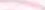 xxxxxxxxxxxxxxxxxxxxxxxxxStránka 2 z 2ミコ0立50-三を当 18OTSKP-SPK・OTSKP-SPK2018Ex 一0粤SPECIFIKACE PRACÍOprava oplocení v areálu SSÚD Podivín v délce 160 mPředmětem zakázky je výměna stávąiícího oplocení v areálu SSÚD 7 za poplastované pletivo o výšce 2 m. Vzdálenost mezi sloupky bude 3m, krajní sloupky budou mít I vzpěru a každých 25 m bude mít sloupek 2 vzpěry. Nad pletivem bude ve dvou řadách nad sebou osazen ostnatý drát v celkové délce 320 m.Zhotovitel je povinen před zahájením prací předložit doklad o platném školení a vstup na dálnici hlásit zástupci objednatele. Zhotovitel je povinen dodržovat veškeré platné technické a právní předpisy, týkající se zajištění bezpečnosti a ochrany zdraví při práci a bezpečnosti technických zařízení, zejména nařízení vlády č. 591/2006 Sb. Zhotovitel se zavazuje vysílat k provádění prací zaměstnance odborně a zdravotně způsobilé a řádně proškolené v předpisech bezpečnosti a ochrany zdraví při práci. V případě pracovního úrazu zaměstnance poskytovatele vyšetří a sepíše záznam o pracovním úrazu vedoucí zaměstnanec poskytovatele ve spolupráci s vedoucím zaměstnancem objednatele a poskytovatel následně splní veškeré povinnosti v souladu s Š 105 Zákoníku práce v platném znění a nařízením vlády č. 201/2010 Sb.xxxxxxxxxxxxxxxxxxxxxxxxxxxxxxDIČ: CZ2'319Smlouva o zpracováni osobnich údajůObsah	Vážení,vzhledem k většímu množství dotazů na totožné téma předkládáme informace ke vzorové smlouvě o zpracování osobních údajů.Smlouva o zpracování osobních údąiů se přikládá do všech zakázek jako příloha hlavní smlouvy (hlavní smlouvou je myšlena smlouva, jejíž je smlouva o zpracování osobních údajů přílohou).Do nabídky se přikládá spolu s hlavní smlouvou dodavatelem nevyplněná a nepodepsaná, pokud konkrétní vzor nestanoví jinak.Ve všech případech se používá proto, aby nebylo čistě na znalostech konkrétniho pracovníka, zda se v daném případě může či nemůže při plnění po věcné stránce použít. Tj. aby nenastala situace, kdy bude nutné zpracování osobních údąjů řešit a hlavní smlouva na to nebude myslet. V tomto ohledu je důležité si uvědomit. že hlavni smlouvy obsahují ustanovení, které přenáší odpovědnost za včasné uzavření smlouvy o zpracování osobních údajů na dodavatele - tj. v případě uděleni sankce ŘSD za související porušení GDPR by mělo být možné se na dodavateli zhojit z titulu náhrady škody vzniklé porušením jeho ohlašovací smluvní povinnosti.Smlouva o zpracování osobních údąiů se případně s dodavatelem uzavře v rámci realizace hlavní smlouvy (po podpisu hlavní smlouvy). Nepodepisuje se tedy vždy spolu s hlavní smlouvou, ale podepisuje se pouze v případě, kdy je její uzavření věcně relevantní. Samozřejmě pokud jste si jistí, že se v rámci realizaci zakázky bude smlouva o zpracování osobních údajů uzavírat. je možné její uzavření spojit s uzavřením hlavní smlouvy (tj. prakticky podepsat či uzavřít obě smlouvy současně (ve stejný den)).Uzavřená smlouva o zpracování osobních údajů se nezveřejňuje v registru smluv. V registru smluv se však smlouva o zpracování osobních údajů zveřejňuje nevyplněná a nepodepsaná coby příloha smlouvy na plnění předmětu veřejné zakázky.Do budoucna nevylučujeme další vývoj, včetně odstranění této smlouvy z některých typů hlavních smluv nebo větší volnosti s jejím přikládáním do dokumentací, ale to není otázkou příštích dnů či týdnů.xxxxxxxxxxxxxxxxxxxxObjednatel:Dodavatel:Ředitelství silnic a dálnic ČRObchodní jméno: xxxxxxxxxxxxxxssÚD 7,PodivínAdresa:xxxxxxxxxxxxxxxxxxxxxxxxxxxxBankovní spojení: ČNBIČO: 29319366xxxxxxxxxxxxxxxxxxxxxxxxxxDIČ: CZ29319366IČO: 65993390Kontaktní osoba: xxxxxxxxxxxx